Об определении должностного лица, ответственного за работу по профилактике коррупционных и иных правонарушений	1. В соответствии с Федеральным законом от 25 декабря 2008 года № 273-ФЗ «О противодействии коррупции» определить лицом, ответственным за работу по профилактике коррупционных и иных правонарушений в  администрации Бичурга-Баишевского сельского поселения Шемуршинского района Чувашской Республики Антонову Татьяну Геннадьевну, главного специалиста-эксперта администрации сельского поселения. 2. Возложить на лица, ответственного за работу по профилактике  коррупционных  и  иных правонарушений, следующие функции:    	- обеспечение соблюдения муниципальными служащими администрации Бичурга-Баишевского сельского поселения Шемуршинского района Чувашской Республики (далее – муниципальные служащие), ограничений и запретов,  требований о предотвращении  или урегулировании  конфликта  интересов,  исполнения ими обязанностей, установленных  Федеральным законом  от  25 декабря 2008 г. № 273-ФЗ «О противодействии   коррупции»  и  Федеральным  законом от 2 марта 2007 г. № 25-ФЗ "О муниципальной службе в Российской Федерации" (далее - требования к служебному поведению);- принятие мер по выявлению и устранению причин и условий, способствующих возникновению конфликта интересов на муниципальной службе;- оказание работникам  консультативной помощи по  вопросам, связанным с применением на практике требований  к  служебному  поведению и урегулирования конфликта интересов;- обеспечение    реализации   муниципальными служащими   обязанности   уведомлять представителя нанимателя (работодателя), органы  прокуратуры,  иные органы обо всех случаях обращения к ним в  целях  склонения  к совершению коррупционных правонарушений;- проведение служебных проверок;-  прием справок о доходах, расходах, об имуществе и обязательствах имущественного характера, представленных муниципальными служащими; -  взаимодействие  с  правоохранительными    органами.3. Контроль за исполнением настоящего распоряжения оставляю за собой.     И.о главы администрации  Бичурга – Баишевского    сельского     поселения Шемуршинского района     Чувашской Республики                                                                        Л.В.ДрагуноваЧЁВАШ РЕСПУБЛИКИ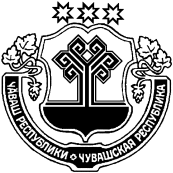 ШЁМЁРШЁ РАЙОН,ЧУВАШСКАЯ РЕСПУБЛИКА ШЕМУРШИНСКИЙ РАЙОН ПЁЧЁРЛЁ ПАШЪЕЛ ЯЛ ПОСЕЛЕНИЙ,Н АДМИНИСТРАЦИЙ, ХУШУ    11 	     02      2020     № 6Пёчёрлё Пашъел ял.АДМИНИСТРАЦИЯ БИЧУРГА-БАИШЕВСКОГОСЕЛЬСКОГО ПОСЕЛЕНИЯ РАСПОРЯЖЕНИЕ	11	        02       2020    № 6село Бичурга-Баишево